AnnouncementsOn Sunday, January 31st, Bob Harvey will lead the Worship Service, and Sandy Hall will give a brief presentation in regard to the church’s Safe Sanctuary Policy. These addresses have been updated again. Please note for your records.Nicholas Carbone 191 Maple Ave Uncasville CT 06382Jon-Anthony Carbone    2051 Pebble Point Dr.Green Cove Springs, FL. 32043       Gregory Coe1187 Golden West WayLusby, MD   20657January 24, 2021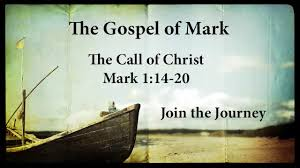 SODUS UNITED THIRD METHODIST CHURCHPastor Bobbie Valentine58 West Main StreetSodus, New York 14551Office: 315-483-9718Parsonage: 315-553-2100Pastor Bobbie- 315-406-9562E-mail: utmc.sodus@yahoo.comOnline at: www.sutmc.orgThe Mission of the Sodus United Third Methodist Church is to love, nurture, teach and stir into action all people by God’s love through Jesus Christ with the power of the Holy Spirit.January 24, 2021PreludeWelcomeAnnouncementsBringing in the Light of Christ*Call to Worship 	 (Please stand)L: For God alone our souls wait in silence. P: In God alone do our spirits find peace. L: For God alone is our rock and our salvation. P: In God alone does our faith remain unshaken.L: Pour out your hearts before God.P: For God is our refuge and our strength. L: Put your trust in God. P: God’s steadfast love endures forever. *Opening Prayer offered by Pastor*Opening Hymn: Be Thou My Vision			#451Prayer of Confession 			(in unison)O God of Shalom, we have built up walls to protect ourselves from our enemies, but these walls also shut us off from receiving your love. Breakdown those walls. Help us to see that the way to your heart is through the reconciliation of our own hearts with our enemies. Bless them and us, that we may come to grow in love for each other and for you; through Jesus Christ. Amen.Words of AssuranceContemporary Music VideoPrayers and PraisesPastoral PrayerThe Lord’s Prayer				(in unison)Our Father who art in heaven, hallowed be thy name, thy kingdom come, thy will be done on earth as it is in heaven. Give us this day our daily bread; and forgive us our trespasses as we forgive those who trespass against us. And lead us not into temptation, but deliver us from evil, for thine is the kingdom, the power and the glory, forever. Amen.Tithes and OfferingsOffertory	*Doxology*Offering Prayer		(In unison)God of abundance, you teach us the dangers of setting our hearts on earthly riches. May these offerings be symbols of our faith in your bounty, and of our commitment to follow your call in our lives, wherever you may lead. Amen.Old Testament Readings: 			Jonah 3:1-5,10						Psalm 62:5-12This is the Word of God for the people of God.Thanks be to God.*Hymn of Preparation: Turn Your Eyes upon Jesus	#349Gospel Reading:				Mark 1:14-20This is the Word of God for the People of God.Thanks Be to God.Message:	Acting on God’s Call, and What we must leave behind.					Pastor Bobbie*Closing Hymn:	Amazing Grace		#378Benediction PostludePrayers and Praises for the week of January 18th  PrayersFor Matt and Kayla Osika. Matt is not feeling well. Get better, Matt! Brie called and is requesting prayers for her health.For the family of Vinny Aubertine- Vinny has lost his life to COVID. Kathleen Sherwood- has been sent home because they needed her bed, and now has daily nursing services. She is doing okay. Sandy Hall requests prayers for two of her sorority sisters who are currently experiencing medical issues.Joan Carter- Joan’s surgery went well.Jeanie Burt- is still under medical care for cancer. Wayne County Nursing Home- for all residents, for all family members of residents, for all staff.The Commons in Auburn, New York - for all residents, for all family members of the residents, for all staff.For all nursing homes across New York State and our Country- for the residents, for the family members of the residents, for all staff.Prayers for all those who are suffering with COVID in the confines of their own home. Please continue to pray for all those who have been listed on our prayer list for the past several weeks and months.Psalm 139: 1-4 O Lord, You, have examined my heart and know everything about me. You know when I sit or stand. When far away you know my every thought. You chart the path ahead of me, and tell me where to stop and rest. Every moment, you know where I am. 